Pays :  Burundi                                            HubertLessard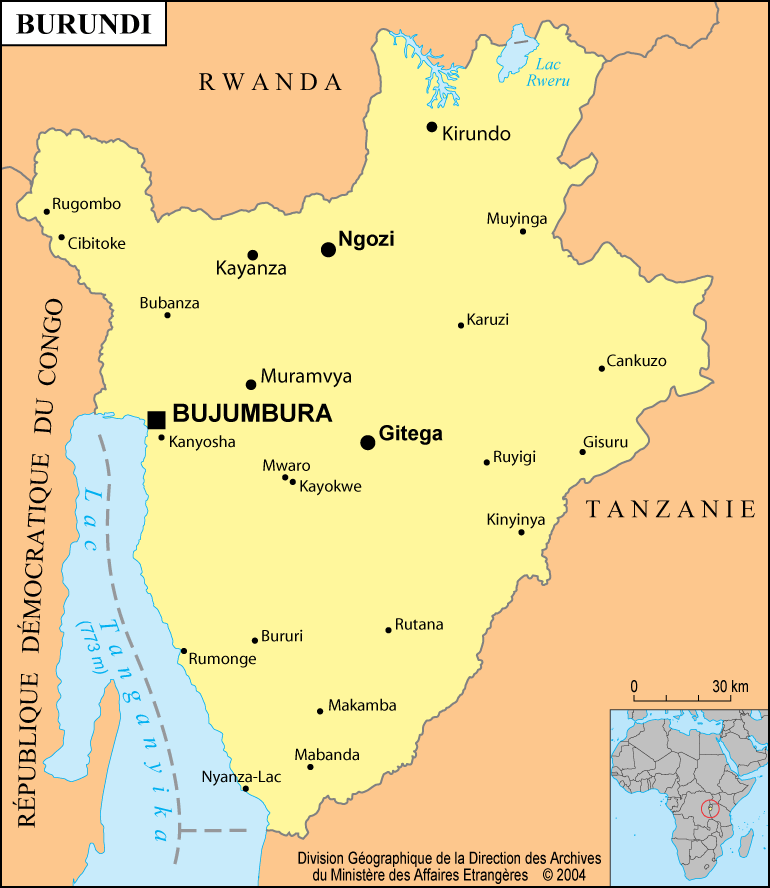 Drapeau :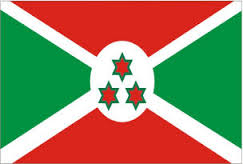 Photo célèbre : 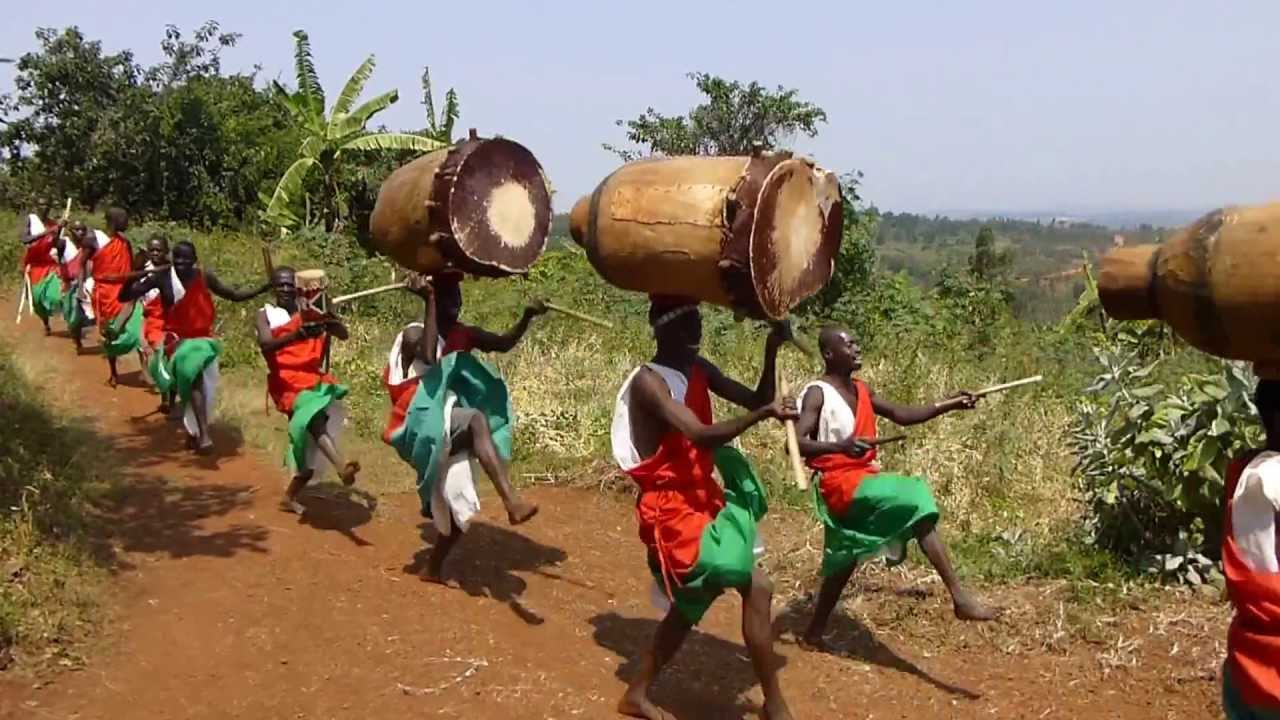 Burundiannéesnombre d'élève2000729 8482001630 9822002641 9872003602 9102004587 6182005551 9662006342 2652007254 2122008120 8032009146 837201081 150201378 044